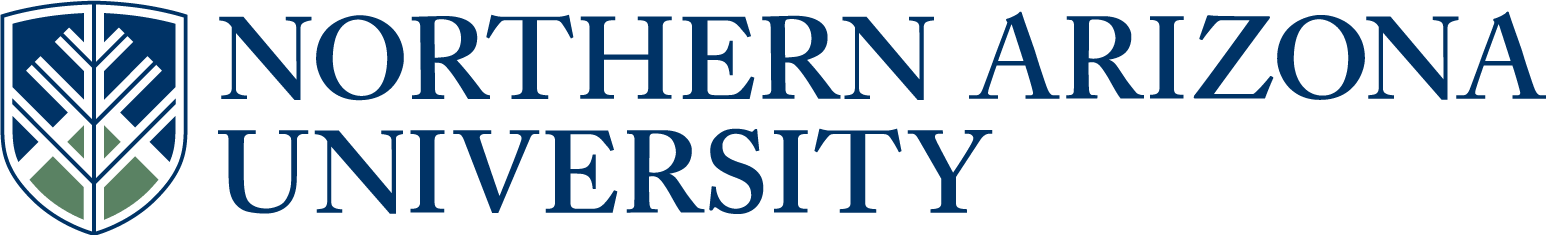 UCC/UGC/ECCCProposal for Course ChangeIf the changes included in this proposal are significant, attach copies of original and proposed syllabi in approved university format.      See upper and lower division undergraduate course definitions.*if there has been a previously approved UCC/UGC/ECCC change since the last catalog year, please copy the approved text from the proposal form into this field.  7.  Justification for course change.Changing the course accurately reflects the current delivery and focus of the course (Pedagogy based vs. Performance based).Co-convening MUS 507/MUS 407 Suzuki Pedagogy (Violin) class will formalize the past and current presentation of the classes and will serve to benefit the learning experiences of both the graduate and undergraduate student. The combined graduate and undergraduate classes will more accurately represent the current delivery of the course, and will help to ensure the sustainability of the program. IN THE FOLLOWING SECTION, COMPLETE ONLY WHAT IS CHANGING9.   Is this course in any plan (major, minor, or certificate) or sub plan (emphasis)? Yes         No                                                                                                                                        If yes, describe the impact.  If applicable, include evidence of notification to and/or response        from each impacted academic unit. 10.  Is there a related plan or sub plan change proposal being submitted?               Yes         No         If no, explain.11.  Does this course include combined lecture and lab components?                       Yes        No        If yes, include the units specific to each component in the course description above.Answer 12-15 for UCC/ECCC only:12.   Is this course an approved Liberal Studies or Diversity course?                      Yes         No           If yes, select all that apply.         Liberal Studies       Diversity         Both   13.   Do you want to remove the Liberal Studies or Diversity designation?                Yes         No         If yes, select all that apply.         Liberal Studies       Diversity         Both      14.   Is this course listed in the Course Equivalency Guide?                                    Yes        No 15.   Is this course a Shared Unique Numbering (SUN) course?                              Yes        No Approved as submitted:                                       Yes      No         Approved as modified:                                         Yes      No  Approved as submitted:                                       Yes      No     Approved as modified:                                         Yes      No  PROPOSED SYLLABUS (MUS 407)Northern Arizona UniversitySchool of MusicMUS 407: Suzuki Pedagogy (Violin)Spring 2014Instructor:		Dr. Louise Scott, E-mail:		Louise.Scott@nau.eduOffice:		Bldg. 37A, room 192Phone:		523-3879Instructor:		Ms. Karin Hallberg, M.A., M.Ed., Ph.D CandidateE-mail:		Karin.Hallberg@nau.eduOffice:		Ponderosa 120Phone:		523-8065Class Location:		Bldg. 37, room 137Class Times:	      Monday and WednesdayClass Dates:		1/13/13 - 5/9/13Unit Hours:		2Consultation Hours:	by appointmentCourse DescriptionThis course is designed to address the principles in the Suzuki philosophy and apply the concepts in instruction for students learning the violin.  Specifically, the class will focus on teaching and performing repertoire taught to beginning violin students in both individual and group settings.  Pedagogical concepts associated with instrumental music instruction, violin repertoire, and psychological constructs involved in learning and instruction will be studied in class. Through observation, discussion, performing, and teaching of specific repertoire, practical application of knowledge will be utilized.General InformationOverview of Course Offerings: Two-Year Rotation for the 10 Units (Books) in the Suzuki Violin RepertoireMUS 407 will learn: Units 1-4 on Mondays over a two-year periodMUS 507 will learn: Units 1-4 on Mondays and           Units 5-10 on Wednesdays over a two-year periodYear One - Fall Semester			Year One - Spring SemesterMondays					MondaysUnit 1	(MUS 407 and 507)			Unit 2 (MUS 407 and 507)Wednesdays					WednesdaysUnit 5 and 6A  (MUS 507)			Unit 6B and 7 (MUS 507)Year Two – Fall Semester			Year Two – Spring SemesterMondays					MondaysUnit 3	(MUS 407 and 507)			Unit 4 (MUS 507)Wednesdays					WednesdaysUnit 8 and 9A					Unit 9B, 10 and supplementary materialsSpring 2014 SyllabusMonday Class Content   - MUS 407 and 507 Co-convenedReview and performance testing of Unit (Book) 1 by memoryDiscussion of the teaching points in the Suzuki Violin repertoire for Unit (Book) 2Wednesday Class Content - MUS 507  Discussion of the teaching points in the Suzuki Violin Repertoire for Book 6 and 7Performance testing of Book 6 and 7 (not memorized, but fluently performed)Students with senior standing who wish to study the advanced repertoire may seek special permission to enroll in MUS 507. Student Learning Outcomes As a result of reading, discussion, study of repertoire, and observational experiences from this course, participants will attain the following outcomes:Foundational KnowledgeDescribe the characteristics of the Suzuki philosophyExamine and utilize the Suzuki philosophyDescribe the principles in teaching beginning violinistsAcquire an understanding of appropriate teaching tools to apply in an elementary string education settingAcquire an understanding of child development in relation to teaching young string studentsAcquire knowledge on parent involvement and education in the music education settingUse of psychological and education resources that would enhance the Suzuki lessonApplication Describe the principles of the Suzuki philosophy  Describe how the Suzuki principles will be utilized in an individual or classroom settingDemonstrate an understanding of child developmentUtilize parent education and parental involvement in the teaching environmentPerform the Suzuki repertoire by memory while demonstrating a firm understanding of the progression of technical and musical skills presented in the repertoireDemonstrate the process of preparing group classes for performances Apply assessment methods for self-evaluationIntegrationThrough observation, teaching and assisting in the NAU Music and Dance Academy, teaching tools and theoretical concepts will be utilizedDemonstrate knowledge of presenting and utilizing the Suzuki philosophy with a community populationApply Suzuki principles to repertoire taught in individual and group lessonsCare/ValueThrough the practice of participating in the practicum and teaching within diverse cultures and physical settings, an expanded understanding of human relationships and varied needs will be acquired.In working with young children and parents, participants will develop an understanding of community and social interactions within an arts educations environment.Learning how to learnIn preparing for a presentation on the Suzuki philosophy, participants will develop skills on oral and technical lectures.Participation in assessing student lessons in class, students will develop skills in evaluation and learning.Course StructureThis course will be taught primarily through lecture, discussion and application of principles and will be supplemented through videos, small groups activities, and guest presenters. Required Texts and EquipmentYou will need a violin in every class.Suzuki Violin School Book 1, 2 and accompanying CDsStarr, W. (1976). The Suzuki Violinist. Knoxville, TN: Kingston Ellis Press.Suzuki, S. (1981). Nurtured by Love  (Revised Edition)Course RequirementsClass Attendance and Participation: Class participation is based upon relevant and consistent contribution to class discussion and activities. More than two absences or lack of participation may result in a lower final grade. Notification should be given in advance of any absence. Student ExpectationsAs a result of participating in class you will develop the ability to:Present the Suzuki philosophy to a community or parent audienceDevelop assessment skills through observation of experienced teachers and peers of the Suzuki MethodPerform the required repertoire from memoryIdentify and define specific string technique used in each piece Explain and demonstrate the principles of violin skillsCompile teaching and supplementary resources for advancement in teachingAssignmentsIn addition to reading and participating in class discussion, students will:Present a 10 -15 minute lecture of the Suzuki philosophy for a parent, peer group or class. A video of your presentation is required as discussed in class. Upload on youtube using mus307sp13(your user name)@gmail.com.Observations of master teaching:  For this class, you are expected to observe a total of 8 private lessons given by a faculty or professional teacher in the Suzuki Academy program. Performance tests of the Suzuki Repertoire by memory. All repertoire in Unit 1 – 4 will be performed from memory. Rubric of expectations of your performance is available on BlackBoardYou will list and discuss at least 3 teaching points in each piece You will discuss repetitive teaching concepts in the more advanced repertoire.Final Exam will include writing: A written summary of the Suzuki method and principles in class Knowledge of the order of repertoire, title, composer along with correct spellings for each piecePerformance of Suzuki repertoire from memoryWritten evaluation of your comprehension of teaching points and skillsNotebook: Descriptors and rubric are available on BlackboardEvaluation Methods and AssessmentGrading:  Grades will be awarded based on the percentage of possible points attained by each student.  Students may earn points as follows:The final grades will be determined based on a percentage of the total possible points as follows:  A = 90% to 100%, B = 80% to 89%, C = 65% to 79%, D = 55% to 64%, and F < 55%.Itinerary MUS 407 Spring 2014Northern Arizona UniversityPolicy Statementshttp://www2.nau.edu/academicadmin/UCCPolicy/plcystmt.htmlSafe Environment PolicyNAU’s Safe Working and Learning Environment Policy seeks to prohibit discrimination and promote the safety of all individuals within the university. The goal of this policy is to prevent the occurrence of discrimination on the basis of sex, race, color, age, national origin, religion, sexual orientation, disability, or veteran status and to prevent sexual harassment, sexual assault, or retaliation by anyone at this university.You may obtain a copy of this policy from the college dean’s office or from the NAU’s Affirmative Action website (http://home.nau.edu/diversity/). If you have concerns about this policy, it is important that you contact the Director of the School of Music, dean’s office, the Office of Student Life (523-5181,  begin_of_the_skype_highlighting 523-5181end_of_the_skype_highlighting), or NAU’s Office of Affirmative Action (523-3312,  523-3312end_of_the_skype_highlighting).Students with DisabilitiesIf you have a documented disability, you can arrange for accommodations by contacting Disability Resources (DR) at 523-8773 (voice) or 523-6906 (TTY), dr@nau.edu (e-mail), or 928-523-8747 (fax).Students needing academic accommodations are required to register with DR and provide required disability related documentation. Although you may request an accommodation at any time, in order for DR to best meet your individual needs, you are urged to register and submit necessary documentation (www.nau.edu/dr) eight weeks prior to the time you wish to receive accommodations. DR is strongly committed to the needs of student with disabilities and the promotion of Universal Design. Concerns or questions related to the accessibility of programs and facilities at NAU may be brought to the attention of DR or the Office of Affirmative Action and Equal Opportunity (523-3312).Institutional Review BoardAny study involving observation of or interaction with human subjects that originates at NAU—including a course project, report, or research paper—must be reviewed and approved by the Institutional Review Board (IRB) for the protection of human subjects in research and research-related activities.The IRB meets monthly. Proposals must be submitted for review at least fifteen working days before the monthly meeting. You should consult with your course instructor early in the course to ascertain if your project needs to be reviewed by the IRB and/or to secure information or appropriate forms and procedures for the IRB review. Your instructor and department chair or college dean must sign the application for approval by the IRB. The IRB categorizes projects into three levels depending on the nature of the project: exempt from further review, expedited review, or full board review. If the IRB certifies that a project is exempt from further review, you need not resubmit the project for continuing IRB review as long as there are no modifications in the exempted procedures.A copy of the IRB Policy and Procedures Manual is available in each department’s administrative office and each college dean’s office or on their website: http://www.research.nau.edu/vpr/IRB/index.htm. If you have questions, contact the IRB Coordinator in the Office of the Vice President for Research at 928-523-8288, 928-523-8288, or 523-4340. Academic IntegrityThe university takes an extremely serious view of violations of academic integrity. As members of the academic community, NAU’s administration, faculty, staff and students are dedicated to promoting an atmosphere of honesty and are committed to maintaining the academic integrity essential to the education process. Inherent in this commitment is the belief that academic dishonesty in all forms violates the basic principles of integrity and impedes learning. Students are therefore responsible for conducting themselves in an academically honest manner.Individual students and faculty members are responsible for identifying instances of academic dishonesty. Faculty members then recommend penalties to the department chair or college dean in keeping with the severity of the violation. The complete policy on academic integrity is in Appendix G of NAU’s Student Handbook http://www4.nau.edu/stulife/handbookdishonesty.htm.Academic Contact Hour PolicyThe Arizona Board of Regents Academic Contact Hour Policy (ABOR Handbook, 2-206, Academic Credit) states: “an hour of work is the equivalent of 50 minutes of class time . . . at least 15 contact hours of recitation, lecture, discussion, testing or evaluation, seminar, or colloquium as well as a minimum of 30 hours of student homework is required for each unit of credit.”The reasonable interpretation of this policy is that for every credit hour, a student should expect, on average, to do a minimum of two additional hours of work per week; e.g., preparation, homework, studying.
SENSITIVE COURSE MATERIALSIf an instructor believes it is appropriate, the syllabus should communicate to students that some course content may be considered sensitive by some students.“University education aims to expand student understanding and awareness. Thus, it necessarily involves engagement with a wide range of information, ideas, and creative representations. In the course of college studies, students can expect to encounter—and critically appraise—materials that may differ from and perhaps challenge familiar understandings, ideas, and beliefs. Students are encouraged to discuss these matters with faculty.”PROPOSED SYLLABUS (MUS 507)Northern Arizona UniversitySchool of MusicMUS 507: Suzuki Pedagogy (Violin) Spring 2014Instructor		Dr. Louise Scott, E-mail:		Louise.Scott@nau.eduOffice:		Bldg. 37A, room 192Phone:		523-3879Instructor:		Ms. Karin Hallberg, M.A., M.Ed., Ph.D. CandidateE-mail:		Karin.Hallberg@nau.eduOffice:		Ponderosa 120Phone:		523-8065Class Location:		Bldg. 37, room 137Class Times:	      Monday and WednesdayClass Dates:		1/13/13 – 5/9/13Unit Hours:		2Consultation Hours:	by appointmentCourse DescriptionThis course is designed to address the principles in the Suzuki philosophy and apply the concepts in instruction for students learning the violin.  Specifically, the class will focus on teaching and performing repertoire taught to beginning violin students in both individual and group settings.  Pedagogical concepts associated with instrumental music instruction, violin repertoire, and psychological constructs involved in learning and instruction will be studied in class. Through observation, discussion, performing, and teaching of specific repertoire, practical application of knowledge will be utilized.General InformationOverview of Course Offerings: Two-Year Rotation for the 10 Units (Books) in the Suzuki Violin RepertoireMUS 407 will learn:  	Units 1-4 on Mondays over a two-year periodMUS 507 will learn:  	Units 1-4 on Mondays and            	Units 5-10 on Wednesdays over a two-year periodYear One - Fall Semester			Year One - Spring SemesterMondays					MondaysUnit 1	(MUS 407 and 507)			Unit 2 (MUS 407 and 507)Wednesdays					WednesdaysUnit 5 and 6A  (MUS 507)			Unit 6B and 7 (MUS 507)Year Two – Fall Semester			Year Two – Spring SemesterMondays					MondaysUnit 3	(MUS 407 and 507)			Unit 4 (MUS 507)Wednesdays					WednesdaysUnit 8 and 9A					Unit 9B, 10 and supplementary materialsSpring 2014 SyllabusMonday Class Content   - MUS 407 and 507 Co-convenedReview and performance testing of Unit (Book) 1 by memoryDiscussion of the teaching points in the Suzuki Violin repertoire for Unit (Book) 2Wednesday Class Content - MUS 507  Discussion of the teaching points in the Suzuki Violin Repertoire for Book 6 and 7Performance testing of Book 6 and 7 (not memorized, but fluently performed)Students with senior standing who wish to study the advanced repertoire may seek special permission to enroll in MUS 507. Student Learning Outcomes As a result of reading, discussion, study of repertoire, and observational experiences from this course, participants will attain the following outcomes:Foundational KnowledgeDevelop administrative skills associated with managing and supervising a Suzuki ProgramDevelop mentorship and guidance by assisting and evaluating undergraduate students instructing in the Suzuki program, skills that will enhance supervision and management in the Suzuki Teacher Training ProgramExamine and utilize the Suzuki philosophyDescribe the principles in teaching beginning violinistsAcquire an understanding of appropriate teaching tools to apply in an elementary string education settingAcquire an understanding of child development in relation to teaching young string studentsAcquire knowledge on parent involvement and education in the music education settingUse of psychological and education resources that would enhance the Suzuki lessonApplicationDescribe the principles of the Suzuki philosophyDescribe how the Suzuki principles will be utilized in an individual or classroom settingDemonstrate an understanding of child developmentUtilize parent education and parental involvement in the teaching environmentPerform the Suzuki repertoire by memory while demonstrating an understanding of the progression of technical and musical skills presented in the repertoireDemonstrate the process of preparing group classes for performances Apply assessment methods for self-evaluationIntegrationThrough preparing programs, organizing and leading community events, and other administrative duties, leadership skills will be gainedThrough observation, teaching and assisting in the NAU Music and Dance Academy, teaching tools and theoretical concepts will be utilizedDemonstrate knowledge of presenting and utilizing the Suzuki philosophy with a community populationApply Suzuki principles to repertoire taught in individual and group lessonsCare/ValueThrough the practice of participating in the practicum and teaching within diverse cultures and physical settings, an expanded understanding of human relationships and varied needs will be acquired.In working with young children and parents, participants will develop an understanding of community and social interactions within an arts educations environment.Learning how to learnIn preparing for a presentation on the Suzuki philosophy, participants will develop skills on oral and technical lectures.Participation in assessing student lessons in class, students will develop skills in evaluation and learning.Course StructureThis course will be taught primarily through lecture, discussion and application of principles and will be supplemented through videos, small groups activities, and guest presenters. Required Texts and EquipmentYou will need a violin in every class.Suzuki Violin School Book 1 and 2 and CDStarr, W. (1976). The Suzuki Violinist. Knoxville, TN: Kingston Ellis Press.Suzuki, S. (2013). Nurtured by Love (revised ed.), Miami,FL: Alfred Publishing.Required course readings will be available on Blackboard McPherson, G. (2005). From child to musician: Skill development during the beginning stages of learning an instrument, Psychology of Music Journal,  (33)1, 5-35.Dweck, C. (1999). Caution praise can be dangerous, American Educator, 1-5.Course RequirementsClass Attendance and Participation: Class participation is based upon relevant and consistent contribution to class discussion and activities. More than two absences or lack of participation may result in a lower final grade. Notification should be given in advance of any absence. Student ExpectationsAs a result of participating in class you will develop the ability to:Present the Suzuki philosophy to a community or parent audienceDevelop assessment skills through observation of experienced teachers and peers of the Suzuki MethodPerform the required repertoire from memoryAdminister a Suzuki Program: mentor, evaluate and assist undergraduate students in teaching the Suzuki method to young childrenIdentify and define specific string technique used in each piece Explain and demonstrate the principles of violin skillsWrite a response paper on two peer reviewed articles associated with teaching children instrumental music and pedagogical concepts aligned with the Suzuki philosophyCompile teaching and supplementary resources for advancement in teachingAssignmentsIn addition to reading and participating in class discussion, students will: Present a 10 -15 minute lecture of the Suzuki philosophy for a parent, peer group or class. A video of your presentation is required as discussed in class. Upload on youtube using mus307sp13(your user name)@gmail.com.Observations of master teaching:  For this class, you are expected to observe a total of 8 private lessons given by a faculty or professional teacher in the NAU Music and Dance Academy Suzuki program. Performance tests of the Suzuki Repertoire by memory. All repertoire included in Units 1 – 4 will be performed from memory. Units 6 and 7 may be performed fluently with music. A grading rubric for performance evaluation is available on BlackBoard.You will list and discuss at least 3 teaching points in each piece. You will discuss repetitive and cumulative teaching concepts in the more advanced repertoire.Evaluation of undergraduates in the Teacher Training ProgramYou will evaluate 4 undergraduate students in a teaching setting. Forms are available on Blackboard.You will create and compile a parent survey form for parents whose children study with an undergraduate teacher to learn how to manage and supervise young teachers.Review of two juried articles. The articles are available on Bb as well a grading rubric. McPherson, G. (2005). From child to musician: Skill development during the beginning stages of learning an instrument, Psychology of Music Journal,  (33)1, 5-35.Dweck, C. (1999). Caution praise can be dangerous, American Educator, 1-5.Notebook: A compilation of teaching and educational resources representative of teacher development in the Suzuki Method.  Descriptors and rubric are available on Blackboard.Final Exam will include: Self-evaluation of administrative skillsA written summary of the Suzuki method and principles in classKnowledge of the order of repertoire, title, composer along with correct spellings for each piecePerformance of Suzuki repertoire from memoryEvaluation of your comprehension of teaching points and skills, both aurally and writtenEvaluation Methods and AssessmentGrading:  Grades will be awarded based on the percentage of possible points attained by each student.  Students may earn points as follows:The final grades will be determined based on a percentage of the total possible points as follows:  A = 90% to 100%, B = 80% to 89%, C = 65% to 79%, D = 55% to 64%, and F < 55%.Itinerary MUS 507 Spring 2014Northern Arizona UniversityPolicy Statementshttp://www2.nau.edu/academicadmin/UCCPolicy/plcystmt.htmlSafe Environment PolicyNAU’s Safe Working and Learning Environment Policy seeks to prohibit discrimination and promote the safety of all individuals within the university. The goal of this policy is to prevent the occurrence of discrimination on the basis of sex, race, color, age, national origin, religion, sexual orientation, disability, or veteran status and to prevent sexual harassment, sexual assault, or retaliation by anyone at this university.You may obtain a copy of this policy from the college dean’s office or from the NAU’s Affirmative Action website (http://home.nau.edu/diversity/). If you have concerns about this policy, it is important that you contact the Director of the School of Music, dean’s office, the Office of Student Life (523-5181,  begin_of_the_skype_highlighting 523-5181end_of_the_skype_highlighting), or NAU’s Office of Affirmative Action (523-3312,  523-3312end_of_the_skype_highlighting).Students with DisabilitiesIf you have a documented disability, you can arrange for accommodations by contacting Disability Resources (DR) at 523-8773 (voice) or 523-6906 (TTY), dr@nau.edu (e-mail), or 928-523-8747 (fax).Students needing academic accommodations are required to register with DR and provide required disability related documentation. Although you may request an accommodation at any time, in order for DR to best meet your individual needs, you are urged to register and submit necessary documentation (www.nau.edu/dr) eight weeks prior to the time you wish to receive accommodations. DR is strongly committed to the needs of student with disabilities and the promotion of Universal Design. Concerns or questions related to the accessibility of programs and facilities at NAU may be brought to the attention of DR or the Office of Affirmative Action and Equal Opportunity (523-3312).Institutional Review BoardAny study involving observation of or interaction with human subjects that originates at NAU—including a course project, report, or research paper—must be reviewed and approved by the Institutional Review Board (IRB) for the protection of human subjects in research and research-related activities.The IRB meets monthly. Proposals must be submitted for review at least fifteen working days before the monthly meeting. You should consult with your course instructor early in the course to ascertain if your project needs to be reviewed by the IRB and/or to secure information or appropriate forms and procedures for the IRB review. Your instructor and department chair or college dean must sign the application for approval by the IRB. The IRB categorizes projects into three levels depending on the nature of the project: exempt from further review, expedited review, or full board review. If the IRB certifies that a project is exempt from further review, you need not resubmit the project for continuing IRB review as long as there are no modifications in the exempted procedures.A copy of the IRB Policy and Procedures Manual is available in each department’s administrative office and each college dean’s office or on their website: http://www.research.nau.edu/vpr/IRB/index.htm. If you have questions, contact the IRB Coordinator in the Office of the Vice President for Research at 928-523-8288, 928-523-8288, or 523-4340. Academic IntegrityThe university takes an extremely serious view of violations of academic integrity. As members of the academic community, NAU’s administration, faculty, staff and students are dedicated to promoting an atmosphere of honesty and are committed to maintaining the academic integrity essential to the education process. Inherent in this commitment is the belief that academic dishonesty in all forms violates the basic principles of integrity and impedes learning. Students are therefore responsible for conducting themselves in an academically honest manner.Individual students and faculty members are responsible for identifying instances of academic dishonesty. Faculty members then recommend penalties to the department chair or college dean in keeping with the severity of the violation. The complete policy on academic integrity is in Appendix G of NAU’s Student Handbook http://www4.nau.edu/stulife/handbookdishonesty.htm.Academic Contact Hour PolicyThe Arizona Board of Regents Academic Contact Hour Policy (ABOR Handbook, 2-206, Academic Credit) states: “an hour of work is the equivalent of 50 minutes of class time . . . at least 15 contact hours of recitation, lecture, discussion, testing or evaluation, seminar, or colloquium as well as a minimum of 30 hours of student homework is required for each unit of credit.”The reasonable interpretation of this policy is that for every credit hour, a student should expect, on average, to do a minimum of two additional hours of work per week; e.g., preparation, homework, studying.
SENSITIVE COURSE MATERIALSIf an instructor believes it is appropriate, the syllabus should communicate to students that some course content may be considered sensitive by some students.“University education aims to expand student understanding and awareness. Thus, it necessarily involves engagement with a wide range of information, ideas, and creative representations. In the course of college studies, students can expect to encounter—and critically appraise—materials that may differ from and perhaps challenge familiar understandings, ideas, and beliefs. Students are encouraged to discuss these matters with faculty.”  FAST TRACK   (Select if this will be a fast track item.  Refer to  Fast Track Policy for eligibility)1.  Course subject and number:MUS 3072.  Units:23.  College:Arts and Letters4.  Academic Unit:School of Music 5.  Current Student Learning Outcomes of the course.Upon successful completion of MUS 307 students will:Foundational KnowledgeDescribe the characteristics of the Suzuki philosophyExamine and utilize the Suzuki philosophyDescribe the principles in teaching beginning violinistsAcquire an understanding of appropriate teaching tools to apply in an elementary string education settingAcquire an understanding of child development in relation to teaching young string studentsAcquire knowledge on parent involvement and education in the music education settingUse of psychological and education resources that would enhance the Suzuki lessonApplication Describe the principles of the Suzuki philosophy  Describe how the Suzuki principles will be utilized in an individual or classroom settingDemonstrate an understanding of child developmentUtilize parent education and parental involvement in the teaching environmentPerform the Suzuki repertoire by memory while demonstrating a firm understanding of the progression of technical and musical skills presented in the repertoireDemonstrate the process of preparing group classes for performances Apply assessment methods for self-evaluationIntegrationThrough observation, teaching and assisting in the NAU Music and Dance Academy, teaching tools and theoretical concepts will be utilizedDemonstrate knowledge of presenting and utilizing the Suzuki philosophy with a community populationApply Suzuki principles to repertoire taught in individual and group lessonsCare/ValueThrough the practice of participating in the practicum and teaching within diverse cultures and physical settings, an expanded understanding of human relationships and varied needs will be acquired.In working with young children and parents, participants will develop an understanding of community and social interactions within an arts educations environment.Learning how to learnIn preparing for a presentation on the Suzuki philosophy, participants will develop skills on oral and technical lectures.Participation in assessing student lessons in class, students will develop skills in evaluation and learning.Show the proposed changes in this column (if applicable).  Bold the proposed changes in this column to differentiate from what is not changing, and Bold with strikethrough what is being deleted.  (Resources & Examples for Developing Course Learning Outcomes)Upon successful completion of MUS 307 407students willFoundational KnowledgeDescribe the characteristics of the Suzuki philosophyExamine and utilize the Suzuki philosophyDescribe the principles in teaching beginning violinistsAcquire an understanding of appropriate teaching tools to apply in an elementary string education settingAcquire an understanding of child development in relation to teaching young string studentsAcquire knowledge on parent involvement and education in the music education settingUse of psychological and education resources that would enhance the Suzuki lessonApplication Describe the principles of the Suzuki philosophy  Describe how the Suzuki principles will be utilized in an individual or classroom settingDemonstrate an understanding of child developmentUtilize parent education and parental involvement in the teaching environmentPerform the Suzuki repertoire by memory while demonstrating a firm understanding of the progression of technical and musical skills presented in the repertoireDemonstrate the process of preparing group classes for performances Apply assessment methods for self-evaluationIntegrationThrough observation, teaching and assisting in the NAU Music and Dance Academy, teaching tools and theoretical concepts will be utilizedDemonstrate knowledge of presenting and utilizing the Suzuki philosophy with a community populationApply Suzuki principles to repertoire taught in individual and group lessonsCare/ValueThrough the practice of participating in the practicum and teaching within diverse cultures and physical settings, an expanded understanding of human relationships and varied needs will be acquired.In working with young children and parents, participants will develop an understanding of community and social interactions within an arts educations environment.Learning how to learnIn preparing for a presentation on the Suzuki philosophy, participants will develop skills on oral and technical lectures.Participation in assessing student lessons in class, students will develop skills in evaluation and learning.6.  Current title, description and units. Cut and paste, in its entirety, from the current on-line academic catalog* MUS 307 SUZUKI PEDAGOGY (1)Description: Teacher-training course that leads to the Suzuki teacher-training registration with the Suzuki Association of the Americas. 1-2 hrs. lecture, 2 hrs. lab. Letter grade only. May be repeated for up to 8 units of credit. Course fee required. Prerequisite: instructor's consent.Units: 1Show the proposed changes in this column Bold the proposed changes in this column to differentiate from what is not changing, and Bold with strikethrough what is being deleted.MUS 307 407 SUZUKI PEDAGOGY-VIOLIN (1)Description: Teacher-training course that leads to the Suzuki teacher-training registration with the Suzuki Association of the Americas. 1-2 hrs. lecture, 2 hrs. lab. The study of pedagogical techniques in the Suzuki violin repertoire.   Letter grade only. May be repeated for up to 8 units of credit. Course fee required. Prerequisite: instructor's consent.Units: 18.  Effective BEGINNING of what term and year?Fall 2014     See effective dates calendar.CURRENTPROPOSEDCurrent course subject and number:MUS 307Proposed course subject and number:MUS 407Current number of units:Proposed number of units:Current short course title:SUZUKI PEDAGOGYProposed short course title (max 30 characters):SUZUKI PEDAGOGY VIOLINCurrent long course title:SUZUKI PEDAGOGYProposed long course title (max 100 characters): SUZUKI PEDAGOGY VIOLINCurrent grading option:letter grade  pass/fail   or both   Proposed grading option:letter grade   pass/fail  or both   Current repeat for additional units:Proposed repeat for additional units:Current max number of units:Proposed max number of units:Current prerequisite:Proposed prerequisite (include rationale in the justification):Current co-requisite:Proposed co-requisite (include rationale in the justification): Current co-convene with:NONEProposed co-convene with:MUS 507Current cross list with:Proposed cross list with:FLAGSTAFF MOUNTAIN CAMPUSScott Galland 1/9/2014Reviewed by Curriculum Process AssociateDateApprovals:Department Chair/Unit Head (if appropriate)DateChair of college curriculum committeeDateDean of collegeDateFor Committee use only:UCC/UGC ApprovalDateEXTENDED CAMPUSESReviewed by Curriculum Process AssociateDateApprovals: Academic Unit HeadDateDivision Curriculum Committee (Yuma, Yavapai, or Personalized Learning)DateDivision Administrator in Extended Campuses (Yuma, Yavapai, or Personalized Learning)DateFaculty Chair of Extended Campuses Curriculum Committee (Yuma, Yavapai, or Personalized Learning)DateChief Academic Officer; Extended Campuses (or Designee)DateActivityPointsDate Due/ScheduledPerformance Test Unit OneLightly Row, Song of the Wind, Go Tell Aunt Rhody15 pointsMon. 01/27Performance Test Unit OneO Come Little Children, May Song, and Long, Long Ago15 pointsMon. 02/03Performance Test Unit OneAllegro, Perpetual Motion10 pointsMon. 02/10Performance Test Unit OneAllegretto, Andantino2 Observations Due10 points10 pointsMon. 02/17Performance Test Unit OneEtudePhilosophy Video DueUpload on youtube: mus307sp13(your user name)@gmail.com.5 points20 pointsMon. 02/24Performance Test Unit OneMinuet 12 Observations Due5 points10 pointsMon. 03/03Performance Test Unit OneMinuet 25 pointsMon. 3/10Performance Test Unit OneMinuet 32 Observations due5 points10 pointsMon. 03/24Performance Test Unit OneHappy Farmer5 pointsMon. 03/31Performance Test Unit OneGossec Gavotte5 pointsMon. 04/072 Observations due10 pointsMon. 04/14Group playing review of PiecesMon. 04/21 Notebooks due -(include all observations in your notebook)Mon. 04/28Final Exam50 pointsMon. 05/5Monday and WednesdayTOPICSJanuary 13 - MReviewSyllabusPlay-in piecesReview Book OneJanuary 20 – M NAU Holiday  - no classJanuary 27 - MUnit  2Discussion of teaching points for Chorus from Judas Maccabaeus by BachThe use of bow speed and the length of bow is important in this piece. Why?February 3 - MUnit 2        Discussion of teaching points for Musette by J. S. BachStudents are usually very motivated when they learn these pieces. Think about why.February 10 – MUnit  2      Discussion: Hunter’s Chorus by Von WeberThis piece makes special use of a particular area in the bow. What is it?February 17 - MUnit 2Discussion: Long, Long Ago VariationsWhat does a student need to be able to do to achieve use in this area of the bow?February 24 - MUnit 2Discussion:  Waltz by BrahmsWaltz and Bourree focus on string crossings.What are the principles involved in string crossings?March 3 - MUnit 2Discussion: Bourree by BachWaltz and Bourree focus on string crossings.Are the string crossings executed the same for both pieces?March 10 - MUnit 2Two Grenadiers by R. SchumannHow would you teach the difference in execution for the different rhythms?March 24 - MUnit 2Witches Dance by PagininiWhy is the speed of the bow important in this piece?March 31 - MUnit 2Gavotte from Mignon by ThomasThis piece has measured trills.How are the dots played – what part of the bow – what kind of sound should be achieved?April  7 - MUnit 2Gavotte by Lully1. Teaching points in this piece focus on bow division and use of the lower half of the bow2. Discussion on teaching third position and development of the trill.April 14 - MUnit 2Minuet in G by BeethovenThis focus of this piece is the use of bow for contrasting musical ideas.How is the bow used to portray the musical ideas?April 21 - MBook 2Minuet by BoccheriniWhy was this piece chosen as the culminating piece to Book 2?April 28 - MUnit 2Review of Units 1 and 2ActivityPointsDate Due/ScheduledPerformance Test Unit OneLightly Row, Song of the Wind, Go Tell Aunt Rhody15 pointsMon. 01/27TBAWed. 01/29Performance Test Unit OneO Come Little Children, May Song, and Long, Long Ago15 pointsMon. 02/03Performance Test Unit SixLa Folia by Corelli10 pointsWed. 02/05Performance Test Unit OneAllegro, Perpetual Motion10 pointsMon. 02/10Performance Test Unit SixSonata No. 3 in F Major by Handel: Adagio, Allegro1 Peer Evaluation due10 points5 pointsWed. 02/12Performance Test Unit OneAllegretto, Andantino2 Observations Due10 points10 pointsMon. 02/17Performance Test Unit SixSonata No. 3 ContinuedLargo, AllegroJuried Article Review due10 points10 pointsWed. 02/19Performance Test Unit OneEtudePhilosophy Video DueUpload on youtube: mus307sp13(your user name)@gmail.com.5 points20 pointsMon. 02/24Performance Test Unit SixAllegro by Fiocco5 pointsWed. 02/26Performance Test Unit OneMinuet 12 Observations Due5 points10 pointsMon. 03/03Performance Test Unit SixGavotte by Rameau2 observations due 5 points10 pointsWed. 03/05Performance Test Unit OneMinuet 25 pointsMon. 3/10Performance Test Unit SixSonata No. 4 in D M by Handel: Affettuoso, AllegroJuried Article Review due10 points10 pointsWed. 03/12Performance Test Unit OneMinuet 32 Observations due5 points10 pointsMon. 03/24Performance Test Unit SixHandel: Larghetto, Allegro10 pointsWed. 03/26Performance Test Unit OneHappy Farmer5 pointsMon. 03/31Performance Test Unit Seven: Minuet by Mozart5 pointsWed. 04/02Performance Test Unit OneGossec Gavotte5 pointsMon. 04/07Performance Test Unit SevenCourante by CorelliGigue By BachAllegro by Corelli2 observations due15 points10 pointsWed. 04/09Performance Test Unit Seven: Sonata in AM by Handel: Andante, Allegro2 Observations due20 points 10 pointsMon. 04/14Performance Test Unit Seven: Handel in AM by continued: Adagio, Allegro10 pointsWed. 04/16Mon. 04/21Performance Test Unit Seven: Concerto in A Minor by Bach: Allegro5 pointsWed. 04/23Mon. 04/28Notebooks due -(include all observations in your notebook)25 pointsWed. 04/30Final Exam50 pointsMon. 05/5Monday and WednesdayTOPICSJanuary 13 - MReviewSyllabusPlay-in piecesReview Book OneJanuary 15 -WOverview of Unit 6 and 7January 20 – M NAU Holiday  - no classJanuary 22 -WUnit 6Discussion of teaching points for La Folia by Corelli  January 27 - MUnit  2Discussion of teaching points for Chorus from Judas Maccabaeus by BachThe use of bow speed and the length of bow is important in this piece. Why?January 29 - WUnit 6Discussion of teaching points for La Folia continuedFebruary 3 - MUnit 2        Discussion of teaching points for Musette by J. S. BachStudents are usually very motivated when they learn these pieces. Think about why.February 5  - WUnit 6Discussion: Sonata No. 3 in FM by HandelAdagio and AllegroFebruary 10 – MUnit  2      Discussion: Hunter’s Chorus by Von WeberThis piece makes special use of a particular area in the bow. What is it?February 12 - WUnit 6Discussion:  Sonata No. 3 in FM by HandelLargo and AllegroFebruary 17 - MUnit 2Discussion: Long, Long Ago VariationsWhat does a student need to be able to do to achieve use in this area of the bow?February 19 – WUnit 6  Discussion: Allegro by FioccoFebruary 24 - MUnit 2  Discussion:  Waltz by BrahmsWaltz and Bourree focus on string crossings. What are the principles involved in string crossings?February 26 - WUnit 6Gavotte by RameauMarch 3 - MUnit 2 Discussion: Bourree by BachWaltz and Bourree focus on string crossings. Are the string crossings executed the same for both pieces?March 5 - WUnit 6 Sonata No. 4 in DM by Handel: Affettuoso, AllegroMarch 10 - MUnit 2Two Grenadiers by R. Schumann  How would you teach the difference in execution for the different rhythms?March 12 - WUnit 6 Handel continued: Larghetto, AllegroMarch 24 - MUnit 2Witches Dance by Paginini Why is the speed of the bow important in this piece?March 26 - WUnit 7Minuet by Mozart March 31 - MUnit 2Gavotte from Mignon by ThomasThis piece has measured trills.How are the dots played – what part of the bow – what kind of sound should be achieved?April 2 - WUnit 7 Courante by Corelli, Gigue by Bach, Allegro by Corelli BachApril  7 - MUnit 2Gavotte by Lully1. Teaching points in this piece focus on bow division and use of the lower half of the bow2. Discussion on teaching third position and development of the trill.3. What is the process for introducing playing and reading in positions?April 9 - WUnit 7Sonata in AM by Handel: Andante, Allegro, Adagio, AllegroApril 14 - MUnit 2Minuet in G by BeethovenThis focus of this piece is the use of bow for contrasting musical ideas.How is the bow used to portray the musical ideas?April 16 - WUnit 7Concerto in A Minor by Bach: AllegroApril 21 - MBook 2Minuet by Boccherini Why was this piece chosen as the culminating piece to Book 2?April 23 - WUnit 6 and 7Review of Units 6 and 7April 28 - MUnit 2 Review of Units 1 and 2April 30 - WNotebooks due